Relação dos cargos e das funções correspondentes a atribuições de comando de Unidades Administrativas, com indicação devidamente aprovada de seus substitutos, organizada de acordo com o Artº 80 do Dec. n º 42.850/63. 3- São Bernardo do Campo, ____/_____/______. 10 –  Obs.Escala válida a partir de ____/_____/______ 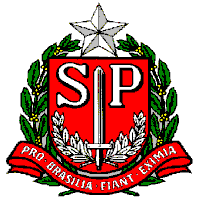 GOVERNO DO ESTADO DE SÃO PAULOSECRETARIA DE ESTADO DA EDUCAÇÃODIRETORIA DE ENSINO – REGIÃO  SÃO BERNARDO DO CAMPO                                 EE...EEEE ee4- Nº de ordem5- Unidade Administrativa6- Cargo ou função de serviço público retribuído mediante “Pro-Labore” classificado na UA.7- Nome, RG, Cargo ou Função Atividade do Substituído8- Nome, RG, Cargo ou Função Atividade dos substitutos9- Fundamentação legal da organização do órgão/unidade ou da criação do cargo ou função.Unidade EscolarNome do interessado com RG/DI e CPFNome dos substitutos com RG/DI e CPF e cargo ativoLei/Decreto de Criação da Unidade Escolar e/ou do Cargo 11- Publicada 12 – ________________________Identificação e assinatura do responsável pela Unidade13 – __________________________Identificação e assinatura da autoridade superior imediata14 – _________________________________Identificação e assinatura da autoridade          competente para aprovar a escala